Na temelju članka 437. stavak 1. Zakona o trgovačkim društvima (''Narodne novine'' br. 111/93, 34/99, 121/99, 52/00, 118/03, 107/07,146/08, 137/09, 125/11, 152/11, 111/12, 68/13, 110/15)  članka 15. Zakona o sprječavanju sukoba interesa (''Narodne novine'' br.  26/11, 12/12, 124/12, 48/13, 57/15), Nadzorni odbor Garčin d.o.o. na svojoj 1. sjednici održanoj  30. studenog 2021. godine donosi ODLUKUo izboru predsjednika, potpredsjednika i članova Nadzornog odbora Garčin d.o.o.Članak 1.Za članove Nadzornog odbora Garčin d.o.o. imenovani su od strane predsjednika Skupštine Odlukom o imenovanju članova Nadzornog odbora Garčin d.o.o. od 02.11.2021. godine:Marko Barić iz Sapca, Sapci 64, OIB: 26222217566,Šimić Suzana iz Selne, Sv. Antuna Padovanskog 117,	OIB: 90105978428,Željko Plašćević iz Sapca, Sapci 75, OIB: 27486181051,Zvonko Kampić iz Sapca, Sapci 67, OIB: 35097225666, iMarko Žilić iz Zadubravlja, Mirogojska 4, OIB: 76017661905.Članak 2.Za predsjednika Nadzornog odbora imenovan je Marko Barić iz Sapca, Sapci 64.Za potpredsjednika Nadzornog odbora imenovan je Marko Žilić iz Zadubravlja, Mirogojska 4.Članak 3.Ova Odluka stupa na snagu danom donošenja, a objavit će se u ''Službenom glasilu Općine Garčin'', i na Internet stranici Općine Garčin www.opcina-garcin.hr . NADZORNI ODBORGARČIN D.O.O.Garčin,  30. studenog 2021. godinePredsjednik Nadzornog odbora Garčin d.o.o.Marko Barić, mag. iur.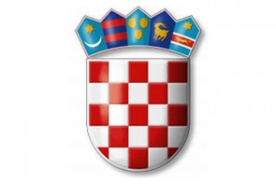        REPUBLIKA HRVATSKA       REPUBLIKA HRVATSKABRODSKO-POSAVSKA ŽUPANIJA                   GARČIN D.O.O.            NADZORNI ODBOR 